Pedal for Charity in aid of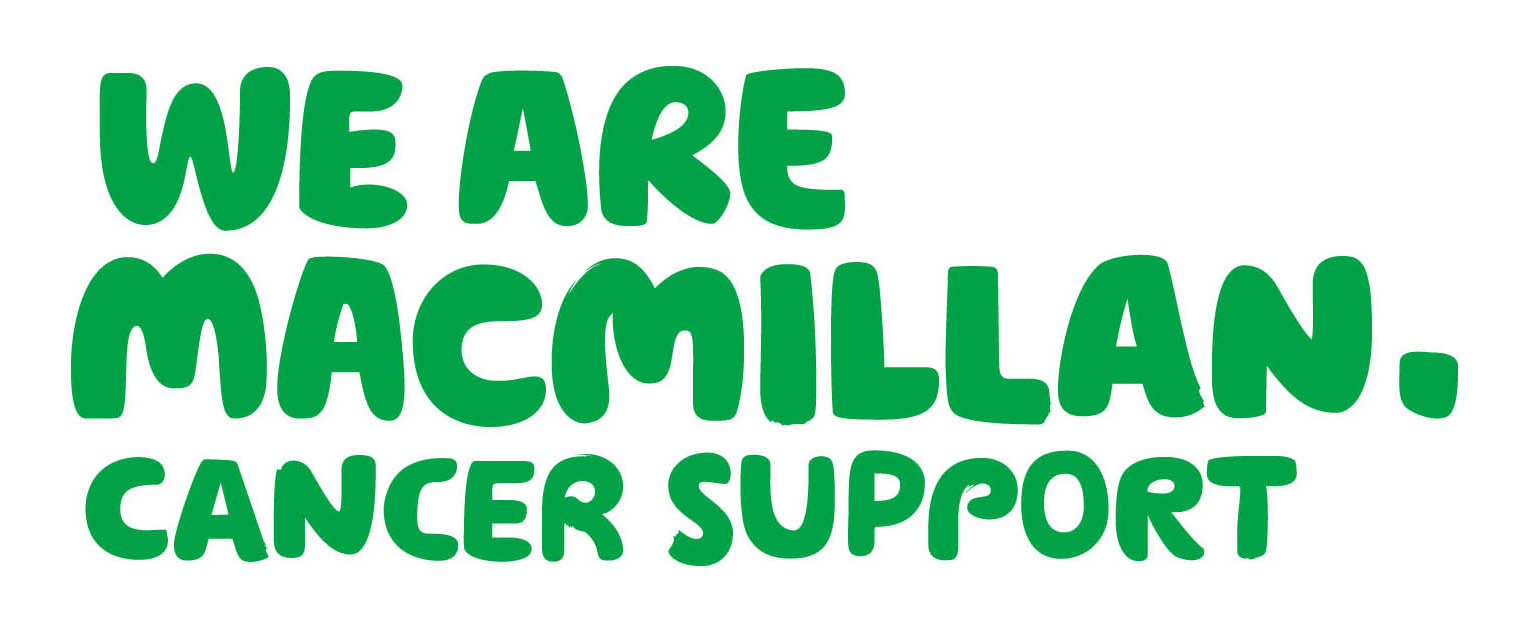 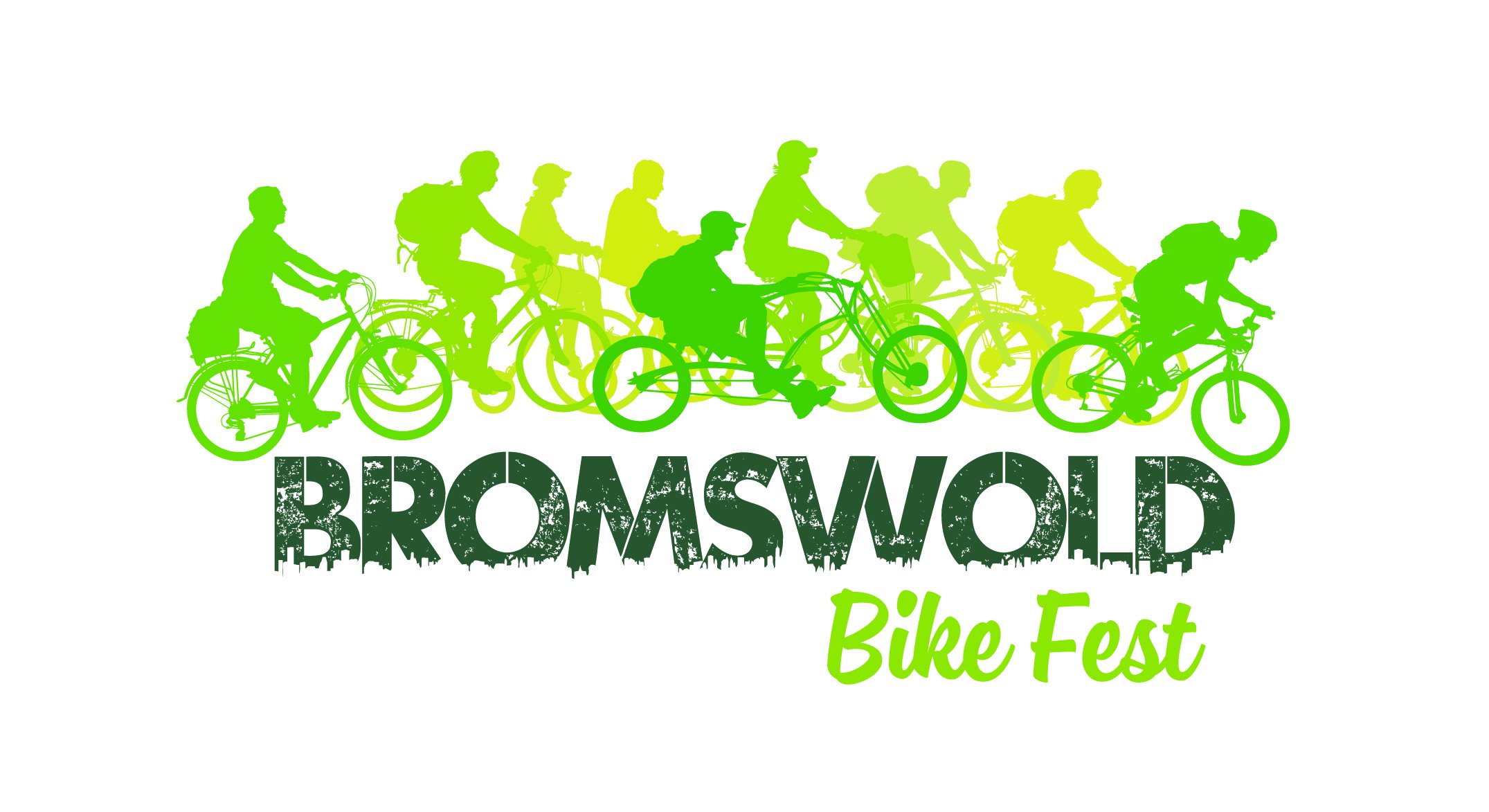 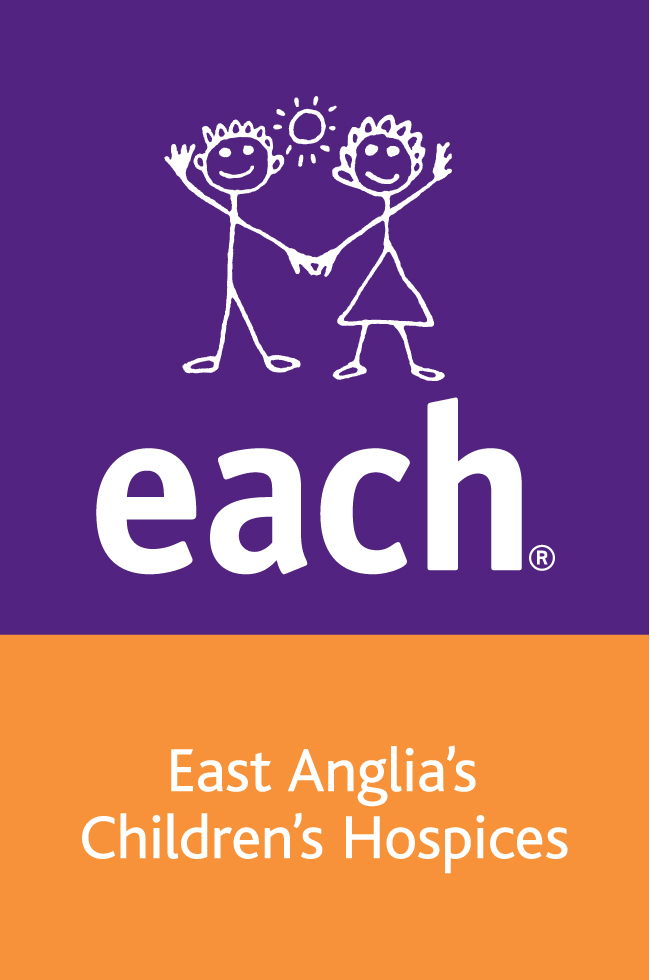 Macmillan and ShineSPONSOR FORMPLEASE COMPLETE IN BLOCK CAPITALSEvent name	Bromswold Bike Fest 2017				Event date	10 June 2017		Name									Date of Birth				Address														Postcode													Your Gift Aid donation will NOT be valid unless your form is filled out correctly:Complete details individually NOT in the same handwriting.Fill out your FULL NAME. Fill out your Home Address.Macmillan Cancer Support, registered charity in England and Wales (261017). A company limited by guarantee. Registered company in England and Wales (2400969) and the Isle of Man (4694F). Registered office: 89 Albert Embankment, London SE1 7UQShine is a Registered Charity No: 249338 | Registered in London no. 877990PLEASE COMPLETE IN BLOCK CAPITALSMacmillan Cancer Support, registered charity in England and Wales (261017). A company limited by guarantee. Registered company in England and Wales (2400969) and the Isle of Man (4694F). Registered office: 89 Albert Embankment, London SE1 7UQShine is a Registered Charity No: 249338 | Registered in London no. 877990Full name of sponsorHouse no/ name (home)PostcodeGift Aid (tick)Amount paidDate£££££££££££££Sub totalSub totalSub totalSub total£Full name of sponsorHouse no/ name (home)PostcodeGift Aid (tick)Amount paidDate£££££££££££Sub total (this side)Sub total (this side)Sub total (this side)Sub total (this side)£Sub total (other side)Sub total (other side)Sub total (other side)Sub total (other side)TotalTotalTotalTotalDate paid to charity (via Bromswold Bike Fest)Date paid to charity (via Bromswold Bike Fest)Date paid to charity (via Bromswold Bike Fest)Date paid to charity (via Bromswold Bike Fest)